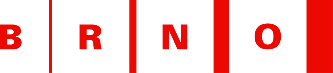 Zadání Územní studie s regulačními prvkyNábřežní čtvrťObsah:1)   Důvody pro pořízení územní studie2)   Cíle a účel územní studie3)   Vymezení řešeného území a jeho charakteristika4)   Vztah lokality k existující ÚPD5)   Požadavky na řešení6)   Požadavky na způsoba rozsah zpracování7)   PodkladyPříloha: 	1. Vymezení řešeného území nad platným ÚPmB	2. Vymezení řešeného území nad ortofotomapouDůvody pro pořízení územní studie (ÚS)V souvislosti s plánovanou přestavbou železničního uzlu Brno (ŽUB), které je součástí výstavba nového osobního nádraží na místě dnešního tzv. dolního nebo Rosického nádraží v rámci projektu s názvem „Europoint Brno“ se městu Brnu otevřela možnost přestavby rozsáhlého území mezi historickým jádrem města a městskou částí Brno-jih.Předmětné území je jako integrální součást rozšířeného centra dlouhodobě sledováno jako jedno z prioritních, pro budoucí rozvoj města v nadcházejících cca 20 až 50 letech.Vzhledem k velkému počtu různorodých podkladů pro dotčené území je nutné zpracovat aktualizaci ÚS s cílem sjednotit názor na jeho další rozvoj a výstavbu.Cíle a účel územní studieNa základě aktuálních znalostí o území a podkladů připravovaných záměrů v území ÚS stanoví prostorové regulativy, zpřesní vymezení funkčních ploch a systém dopravní infrastruktury, definuje obslužnost jednotlivých ploch a doporučí etapizaci realizace dopravní a technické infrastruktury a výstavby v území. V rámci řešení ÚS budou prověřeny záměry jak veřejných, tak podnikatelských subjektů, a to ve všech stupních přípravy od již vydaných ÚR nebo SP až po investiční záměry. ÚS také prověří možnost uplatnění myšlenek z vítězných návrhů urbanistických soutěží, územních studií „Budoucnost centra Brna ve variantě přestavby ŽUB Řeka“ a z urbanistické ideové studie „Dostavba prostoru Opuštěná Trnitá v Jižním centru – Brno“, zpracované v rámci Memoranda o spolupráci mezi statutárním městem Brnem a vlastníky části území.Zpracovaná ÚS bude v případě kladného projednání sloužit jako podklad pro rozhodování v území.Vyplyne-li ze závěrů zpracované ÚS a z výsledků veřejného projednání potřeba změny Územního plánu města Brna (ÚPmB), bude ÚS sloužit jako podklad k provedení této změny.Vymezení řešeného území a jeho charakteristika Řešené území se nachází v městských částech Brno-střed, Brno-Jih, na katastrálních územích Město Brno, Staré Brno, Trnitá, Komárov, Štýřice, jižně od historického centra města, a to mezi stávajícím hlavním vlakovým nádražím a plánovaným novým vlakovým nádražím. Tzn.  jedná se  o oblast Trnitá a oblast stávajícího železničního nádraží a o severozápadní část oblasti Nové Sady o celkové rozloze cca 139 ha.  Přesné vymezení řešeného území je zobrazeno v grafické příloze č.1 zadání (viz zákres do výřezu ÚPmB). Jedná se o rovinaté území s krásnými výhledy na panorama historického centra. Převážná část řešeného území je součástí záplavového území.V současné době se v území  nachází vedle stávajícího vlakového a autobusového nádraží obchodní dům Tesco a obchodní galerie Vaňkovka, polyfunkční objekt Trinity, budova katastrálního úřadu a starší zástavba, z níž vyniká především památkově chráněný objekt Malá Amerika. Jsou zde rozsáhlé nezastavěné plochy, z nichž některé jsou již předmětem konkrétních záměrů a jiné lze označit jako urbánní lada. Vztah lokality k existující ÚPDV platném ÚPmB je řešené území vyznačeno jako území s převahou návrhových smíšených ploch. Tato oblast zahrnuje široké spektrum funkčních ploch:Plochy bydlení - všeobecného bydlení BOSmíšené plochy - obchodu a služeb SO, jádrové SJZvláštní plochy pro rekreaci R Plochy pro veřejnou vybavenost - veřejná správa OV, kultura OK,  školství OSPlochy pro technickou vybavenost TEPlochy pro dopravu - hromadná osobní doprava DHPlochy komunikací a prostranství místního významuPlochy krajinné zeleně - všeobecné KV, rekreační KRPlochy městské zeleně - parků ZP, rekreační zeleně ZR, ostatní městské zeleně ZOVodní a vodohospodářské plochyPožadavky na řešeníZákladním předpokladem je vybudování nové atraktivní městské čtvrti, která bude integrální součástí rozšířeného centra města. Území mezi starým a novým nádražím bezprostředně naváže na historické jádro města a bude moderní městskou čtvrtí, charakterizovanou stavbami významných metropolitních objektů s nadregionálními i celostátními funkcemi, přičemž nelze opomenout také městské a regionální funkce.Jedním z nosných prvků řešení navrhněte propojení zástavby s řekou Svratkou a možnost jejího využití pro volnočasové aktivy obyvatel a návštěvníků města.Celé území projektu „Europoint Brno“ je podrobněji řešeno v územně plánovacím podkladu (ÚPP) Regulace centrálního území dotčeného přestavbou Železničního uzlu Brno (ŽUB), kterou zpracoval atelier Arch.Design, s.r.o., v říjnu 2005, jehož základním obsahem bylo zanést do území stavby dopravní a technické infrastruktury na podkladě dokumentace „Přestavba železničního uzlu Brno – Studie souboru staveb – Městská infrastruktura“ z dubna 2005. Od doby zpracování výše uvedeného ÚPP došlo ke změnám podmínek v území, které mají vliv zejména na prostorovou regulaci v území a zpřesnění funkčního využití ploch, které  nevyvolávají nároky na změnu celkové urbanistické koncepce uspořádání území.Nově navržené řešení promítněte do celého území, a to zejména do systému dopravní infrastruktury, obslužnosti jednotlivých ploch, jejich vzájemného ovlivňování a doporučené etapizace. Na základě tohoto vyhodnocení v návrhové části upravte funkční plochy a jejich prostorové regulativy tak, aby odrážely skutečný vývoj území a současně sledovaly koncepci území založenou v roce 2005. 5.1. Aktualizujte podrobnější prvky funkční a prostorové regulace jednotlivých ploch s rozdílným způsobem využití s ohledem na:projednávané změny ÚPmBvydaná územní rozhodnutí a stavební povolení DÚR k stavbám „Přestavba ŽUB – část 6 - Stavby městské infrastruktury“ a z ní vyplývající trasování nových komunikací a inženýrských sítí v území  známé připravované záměry v územíNávrhem reagujte na případné další změny podmínek v území.Při zpracování vycházejte z metodiky pro zpracování podrobnější ÚPDPožadavky na aktualizaci funkční a prostorové regulaceSpecifikujte podmínky přípustnosti v jednotlivých funkčních plochách, prověřte na podkladě regulativů dle ÚPmB podmíněnou přípustnost staveb a stanovte pro jednotlivé funkční plochy konkrétní limity přípustného využití dle stanovených podmínek. (z hlediska dopravy,  z hlediska saturace v oblasti maloobchodu, apod.).Vyhodnoťte prostorové regulativy vyjádřené indexem podlažních ploch (IPP) dle platného ÚPmB a potvrďte nebo nově navrhněte IPP s ohledem na optimální výšku a možný způsob zástavby, pro jednotlivé funkční plochy aktualizujte další podrobnější prvky prostorové regulace.Specifikujte regulativy pro řešení dopravy v klidu, stanovte podmínky pro návrh řešení  parkovacích ploch pod terénem s ohledem na vysokou hladinu spodní vody, vzhledem k metropolitnímu charakteru území nepřipusťte řešení parkování na střechách  budov - navrhněte přednostně integrování do objektů.Při návrhu prvků plošného a prostorového uspořádání jednotlivých ploch zohledněte předpoklad  vybudování protipovodňových opatření (PPO) s ohledem na platnou vyhlášku k ÚPmB (kap. 8 – zvláštní podmínky uspořádání území).Při návrhu prvků plošného a prostorového uspořádání jednotlivých funkčních ploch zapracujte podmínky a doporučení pro umístění podzemních staveb, které vyplývají ze „Studie pro stanovení hydrogeologických regulativů pro zástavbu na lokalitě Brno-Jižní centrum“.Zpřesněte etapy zástavby území s vazbou na projekt Europoint, které umožní jak definitivní, tak i dočasné využití území při opožďující se realizaci tohoto projektu. Přihlédněte k podmiňujícím investicím nutným pro jednotlivá území.5.2. Navrhněte úpravy v návrhu dopravní a technické infrastruktury v intencích předaných podkladůDoprava:Navrhněte dopravní řešení tak, aby v největší možné míře respektovalo zpracovanou DÚR „Přestavba ŽUB - část 6 - Městská infrastruktura“,  která je zpracována ve stupni dokumentace pro stavební povolení, včetně šířkových řešení komunikací. V dokumentaci okótujte veškeré veřejné prostory pro jejich důslednou ochranu.Respektujte trasy průjezdné automobilové dopravy – zejména ul. Opuštěnou a Dornych. Navrhněte trasy městské hromadné dopravy, a to kolejové i nekolejové MHD s ohledem na plynulý průjezd MHD, přestupní vazby a obsluhu území.Respektujte územní rezervu pro Severojižní kolejový diametr dle posledních dokumentací. Navrhněte prostupnost územím pro pěší i cyklistickou dopravu ve vztahu k širším vazbám.Navrhněte etapizaci dopravní obsluhy území pro jednotlivé funkční plochy nebo územní celky včetně propojení historického jádra a Jižního centra.Inženýrské sítě: Aktualizujte limity využití území z hlediska jednotlivých médií, možnosti zvyšování kapacity území z hlediska nároků na kapacity sítí technického vybavení území.Respektujte stávající páteřní trasy inženýrských sítí včetně objektů, případně navrhněte jejich přeložky.Aktualizujte návrh vedení tras inženýrských sítí a bilance jejich potřeb pro návrhové plochy, v případě potřeby i etapizaci rozvoje sítí.Zohledněte aktuální umístění transformovny 110/22 kV v oblasti ulice Trnitá včetně kabelovodu a napojení na síť VVN a VN.Protipovodňová ochranaZapracujte návrh řešení koncepce protipovodňové ochrany podle Generelu odvodnění města Brna – část Vodní toky a protipovodňová ochrana kanalizace. Zohledněte a upřesněte výstupy studie Přírodně blízká protipovodňová opatření na řece Svratce.Životní prostředíV aktualizaci prvků plošného uspořádání území respektujte údaje o stavu životního prostředí v lokalitě, zejména zohledněte údaje o kvalitě ovzduší a o stavu hlukové zátěže.Geologie, hydrogeologie:Respektujte informace o geologické a hydrogeologické charakteristice území zejména zohledněte staré ekologické zátěže (bývalé skládky a případné kontaminace podzemních vod) dle předaných podkladů.Stanovte podmínky pro využití území vyplývající  z hydrogeologické charakteristiky území.Zeleň, veřejná prostranství a vodní plochy: Respektujte plochu zeleně Park Trnitá zařazenou vyhláškou č. 15/2007, o ochraně zeleně v městě Brně do seznamu ploch nejvýznamnější zeleně v městě Brně, jejíž plošný rozsah musí zůstat zachován.Vymezte na základě požadavku § 7 vyhl. č. 501/2006 Sb., v platném znění, plochy veřejného prostranství.Ochrana přírody a krajinyRespektujte vymezené prvky územního systému ekologické stability (ÚSES) – regionální biokoridor s vloženým lokálním biocentrem při řece Svratce a urbánní biokoridor v místě rušeného drážního tělesa, případně upřesněte jejich vymezení v souladu s navrhovaným funkčním využitím.V případě úpravy hranic ÚSES respektujte minimální doporučené parametry pro prvky ÚSES (regionální biokoridor – min. šířka  od břehové hrany řeky, lokální biocentrum – ).Památková ochrana a ochrana kulturních hodnotSpolu s vyhlášenými kulturními památkami vyznačte i další hodnoty v území  a stanovte podmínky jejich ochrany.Památky, které je nutné návrhem řešení respektovat a chránit: objekt skladiště VI a VII  tzv. „Malá Amerika“ (Hybešova 1)objekt Nádražní pošty od architekta B. Fuchse (Nádražní ul.)budova  železničního osobního nádraží  (Nádražní 1)nástupiště hlavního nádraží  - perónní přístřeškyviaduktdvojice železničních mostů přes ul. Křenovoubudovy klempírny a knihaře (zaoblená nároží při ústí ul. Křenové po stranách železničního mostu)objekty bývalého areálu továrny VaňkovkaPožadavky na výtvarně kompoziční řešeníNavažte na kompoziční strukturu území, dle ÚPP Regulace centrálního území  ŽUB, která vytvořila základní kompoziční osu – bulvár s průhledy ke katedrále sv. Petra a Pavla a ke vstupu do plánovaného objektu nového hlavního nádraží a doplňte prostorové prvky, které podtrhnou výtvarné působení této osy.V řešení ÚS vyznačte místní dominanty a pohledově exponovaná místa.Prověřte a navrhněte plochy, kde z hlediska významu a exponovanosti místa lze doporučit vypracování návrhu formou architektonické nebo urbanistické soutěže.Požadavky na způsob a rozsah zpracování	a) Textová část	b) Grafická část 	c) Dokladová část Záznam z výrobních výborůPočet vyhotovení a zpracování :5 ks vyhotovení v tištěné formě a digitální zpracování na datovém nosiči – 3ks. Grafická část bude zpracována ve formátu DGN programu Microstation. Textová část bude zpracována ve formátu Microsoft Word 2000, případně vyšší verzi po vzájemné dohodě, v kódování MS Windows (CP1250), tabulková část bude zpracována ve formátu Microsoft Excel 2000, případně vyšší verzi po vzájemné dohodě.Datový nosič bude obsahovat veškeré soubory ve formátu DGN, PLT, XLS a DOC. Ve formátu DGN budou předány všechny soubory potřebné pro seskládání všech výkresů a popis těchto souborů ve formátu XLS. Dále budou předány aktivní prázdné soubory DGN s připojenými referencemi pro vytvoření všech výkresů. Ve formátu PLT budou předány plotrovací soubory pro všechny výkresy ve formátu HPGL/2.  Prezentační výstup územní studie (textová i výkresová část), bude předány ve formátu PDF.Další požadavky mohou vyvstat v průběhu zpracovávání studie.	Podklady  Závazná územně plánovací dokumentace :- ÚPmB 1994 v platném zněníÚzemně plánovací podklady :ÚS „Regulace centrálního území dotčeného přestavbou Železničního uzlu Brno (ŽUB)“(Arch.Design, s.r.o.,  říjen 2005)Ideová urbanistická studie „Brněnská okružní třída a nové městské parky“ (Atelier Brno s.r.o., 2005)Výškové zónování v MPR a Jeho OP (atelier Burian – Křivinka , 2007)Studie pro stanovení hydrogeologických regulativů pro výstavbu na lokalitě Brno-Jižní centrum, AQUA ENVIRO s.r.o., 2008Generel geologie, hydrogeologie a inženýrské geologie města Brna, (AQUA ENVIRO s.r.o., aktualizace 2010).Generel odvodnění města Brna  (Část Vodovody, Vodní toky - Svratka, Pöyry, DHI, 2010)Generel odkanalizování – kmenová stoka B (Pöyry, DHI, 2010) Koncepce odvádění dešťových vod z území kolem Nového osobního nádraží – aktualizace     07/2010 (Pöyry)mapový podklad k vyhlášce SMB č. 15/2007, o ochraně zeleně v městě BrněGenerel odvodnění města Brna (Aquatis s.r.o.)Výškové zónování pro ÚPmB – finální řešení 2011 (zpracovatel ERA, 2010)ÚS  „Podmíněná přípustnost prodejních ploch v lokalitě Aupark Brno“ (Arch.Design, 2011)ÚS „Heršpická“ (UAD studio, spol. s r.o., 11/2011), lokalita na druhém břehu řeky Svratky, navazující území na nové hlavní nádražíÚS „Lokalita Aupark Brno“ (Ing. arch. Barbora Jenčková, 1/2014)DÚR pro přestavbu ŽUB  - část Městská infrastruktura (Sudop Brno s.r.o.)ÚS „Přístavba OD Tesco na ul. Dornych k. ú. Trnitá a podmíněná přípustnost prodejních       ploch (Knesl + Kynčl s.r.o., 4/2014„Jádrová oblast Jižního centra v Brně – dopracování“ (Arch Design, s.r.o., 5/2014)ÚAP města Brna v poslední aktualizaciOstatní  podklady :Digitální mapa města Brna (výřez)Aktuální mapa majetkových vztahů řešeného územíAktuální letecké snímky řešeného územíDigitální technická mapa města BrnaAktuální data od správců inženýrských sítí předaná pro ÚAPMetodika OÚPR MMB pro zpracování podrobnější územně plánovací dokumentaceEnergetická koncepce statutárního města Brna, 2005Generel VHD – v rozpracováníSoubor opatření pro rozvoj jádrové oblasti Jižního centra (společný dokument vytvořený pracovníky MMB  ve fázi konceptu – 2010)Generel pěší dopravy (UAD Studio, 10/2010)Generel cyklistické dopravy (ADOS, Ing. Adolf Jebavý, 10/2010)Městská pláž City Brach (Pavel Trčala, 2011) Studie „Prověření územních dopadů variant přestavby železničního uzlu Brno“ (UAD – studio, spol. s r.o., 2015)Průzkum maloobchodní sítě na území města Brna (MU Brno, 2017)Mapové podklady budou projektantovi předány v digitální, případně tištěné podobě.Trasy inženýrských sítí projektant prověří u správců sítí.Zpracoval: červen 2018Ozn.NázevMěřítko1.Situace širších vztahů v měřítku1: 5 0002.Komplexní návrh funkčních a prostorových regulativů (hlavní výkres)1: 2 0003.Návrh koncepce dopravy včetně dopravy v klidu1: 2 0004.Inženýrské sítě - vodní hospodářství   1: 2 0005.Inženýrské sítě – energetika, spoje    1: 2 0006.Výkres případných návrhů změn oproti ÚPmB1: 5 0007.Urbanistické řešení1: 2 0008.Další výkresy dokladující nebo doplňující navrhované řešení ( prostorový model, zákresy do fotografií apod.)